ANEXO 1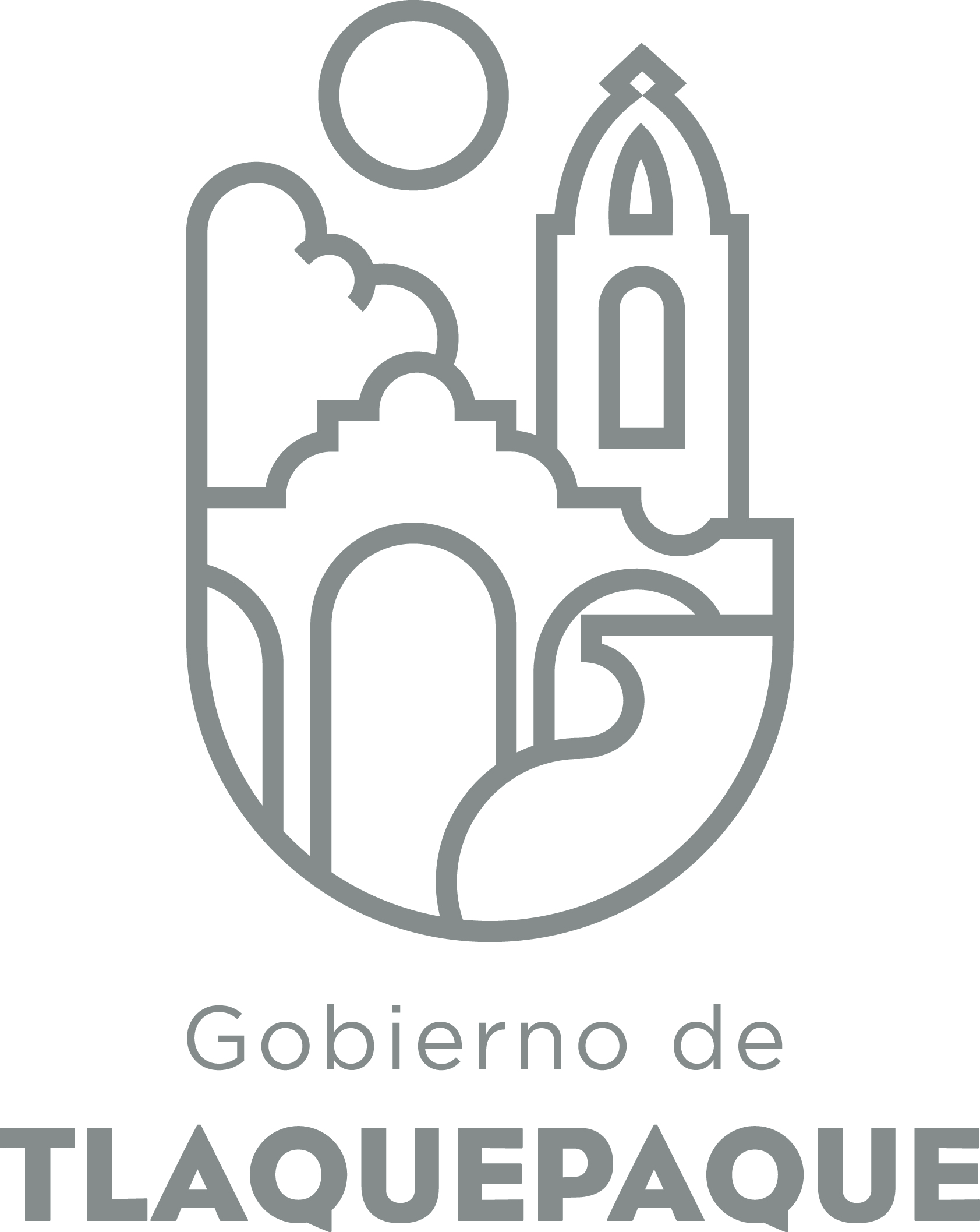 1.- DATOS GENERALESANEXO 22.- OPERACIÓN DE LA PROPUESTARecursos empleados para la realización del Programa/Proyecto/Servicio/Campaña (PPSC)DIRECCIÓN GENERAL DE POLÍTICAS PÚBLICASCARATULA PARA LA ELABORACIÓN DE PROYECTOS.A)Nombre del programa/proyecto/servicio/campañaA)Nombre del programa/proyecto/servicio/campañaA)Nombre del programa/proyecto/servicio/campañaA)Nombre del programa/proyecto/servicio/campañaProyecto PsicoeducativoProyecto PsicoeducativoProyecto PsicoeducativoProyecto PsicoeducativoProyecto PsicoeducativoProyecto PsicoeducativoEjeEjeB) Dirección o Área ResponsableB) Dirección o Área ResponsableB) Dirección o Área ResponsableB) Dirección o Área ResponsableDepartamento de Educación Departamento de Educación Departamento de Educación Departamento de Educación Departamento de Educación Departamento de Educación EstrategiaEstrategiaC)  Problemática que atiende la propuestaC)  Problemática que atiende la propuestaC)  Problemática que atiende la propuestaC)  Problemática que atiende la propuestaAgresividad, baja tolerancia a la frustración, baja autoestima, aprendizaje de normas sociales, desintegración familiar y social.Agresividad, baja tolerancia a la frustración, baja autoestima, aprendizaje de normas sociales, desintegración familiar y social.Agresividad, baja tolerancia a la frustración, baja autoestima, aprendizaje de normas sociales, desintegración familiar y social.Agresividad, baja tolerancia a la frustración, baja autoestima, aprendizaje de normas sociales, desintegración familiar y social.Agresividad, baja tolerancia a la frustración, baja autoestima, aprendizaje de normas sociales, desintegración familiar y social.Agresividad, baja tolerancia a la frustración, baja autoestima, aprendizaje de normas sociales, desintegración familiar y social.Línea de AcciónLínea de AcciónC)  Problemática que atiende la propuestaC)  Problemática que atiende la propuestaC)  Problemática que atiende la propuestaC)  Problemática que atiende la propuestaAgresividad, baja tolerancia a la frustración, baja autoestima, aprendizaje de normas sociales, desintegración familiar y social.Agresividad, baja tolerancia a la frustración, baja autoestima, aprendizaje de normas sociales, desintegración familiar y social.Agresividad, baja tolerancia a la frustración, baja autoestima, aprendizaje de normas sociales, desintegración familiar y social.Agresividad, baja tolerancia a la frustración, baja autoestima, aprendizaje de normas sociales, desintegración familiar y social.Agresividad, baja tolerancia a la frustración, baja autoestima, aprendizaje de normas sociales, desintegración familiar y social.Agresividad, baja tolerancia a la frustración, baja autoestima, aprendizaje de normas sociales, desintegración familiar y social.No. de PP EspecialNo. de PP EspecialD) Ubicación Geográfica / Cobertura  de ColoniasD) Ubicación Geográfica / Cobertura  de ColoniasD) Ubicación Geográfica / Cobertura  de ColoniasD) Ubicación Geográfica / Cobertura  de ColoniasMunicipio de San Pedro TlaquepaqueMunicipio de San Pedro TlaquepaqueMunicipio de San Pedro TlaquepaqueMunicipio de San Pedro TlaquepaqueMunicipio de San Pedro TlaquepaqueMunicipio de San Pedro TlaquepaqueVinc al PNDVinc al PNDE) Nombre del Enlace o ResponsableE) Nombre del Enlace o ResponsableE) Nombre del Enlace o ResponsableE) Nombre del Enlace o ResponsableMtra. María Guadalupe Osuna LoeraMtra. María Guadalupe Osuna LoeraMtra. María Guadalupe Osuna LoeraMtra. María Guadalupe Osuna LoeraMtra. María Guadalupe Osuna LoeraMtra. María Guadalupe Osuna LoeraVinc al PEDVinc al PEDF) Objetivo específicoF) Objetivo específicoF) Objetivo específicoF) Objetivo específicoGenerar confianza e inclusión de los niños y niñas de mayor área de oportunidad, mediante el reforzamiento de su autoestima, desarrollo de habilidades de comunicación y el aprendizaje de los valores.Generar confianza e inclusión de los niños y niñas de mayor área de oportunidad, mediante el reforzamiento de su autoestima, desarrollo de habilidades de comunicación y el aprendizaje de los valores.Generar confianza e inclusión de los niños y niñas de mayor área de oportunidad, mediante el reforzamiento de su autoestima, desarrollo de habilidades de comunicación y el aprendizaje de los valores.Generar confianza e inclusión de los niños y niñas de mayor área de oportunidad, mediante el reforzamiento de su autoestima, desarrollo de habilidades de comunicación y el aprendizaje de los valores.Generar confianza e inclusión de los niños y niñas de mayor área de oportunidad, mediante el reforzamiento de su autoestima, desarrollo de habilidades de comunicación y el aprendizaje de los valores.Generar confianza e inclusión de los niños y niñas de mayor área de oportunidad, mediante el reforzamiento de su autoestima, desarrollo de habilidades de comunicación y el aprendizaje de los valores.Vinc al PMetDVinc al PMetDG) Perfil de la población atendida o beneficiariosG) Perfil de la población atendida o beneficiariosG) Perfil de la población atendida o beneficiariosG) Perfil de la población atendida o beneficiariosAlumnos de mayor área de oportunidad (rezago educativo) Alumnos de mayor área de oportunidad (rezago educativo) Alumnos de mayor área de oportunidad (rezago educativo) Alumnos de mayor área de oportunidad (rezago educativo) Alumnos de mayor área de oportunidad (rezago educativo) Alumnos de mayor área de oportunidad (rezago educativo) Alumnos de mayor área de oportunidad (rezago educativo) Alumnos de mayor área de oportunidad (rezago educativo) Alumnos de mayor área de oportunidad (rezago educativo) Alumnos de mayor área de oportunidad (rezago educativo) H) Tipo de propuestaH) Tipo de propuestaH) Tipo de propuestaH) Tipo de propuestaH) Tipo de propuestaJ) No de BeneficiariosJ) No de BeneficiariosK) Fecha de InicioK) Fecha de InicioK) Fecha de InicioFecha de CierreFecha de CierreFecha de CierreFecha de CierreProgramaCampañaServicioProyectoProyectoHombresMujeres09 Enero 201809 Enero 201809 Enero 2018Septiembre 2018Septiembre 2018Septiembre 2018Septiembre 2018xx2890930FedEdoMpioxxxxI) Monto total estimadoI) Monto total estimadoI) Monto total estimado$19,974.92$19,974.92Fuente de financiamientoFuente de financiamientoxA) Principal producto esperado (base para el establecimiento de metas)Total de talleres  impartidos en escuelas de nivel básico Total de talleres  impartidos en escuelas de nivel básico Total de talleres  impartidos en escuelas de nivel básico Total de talleres  impartidos en escuelas de nivel básico Total de talleres  impartidos en escuelas de nivel básico B)Actividades a realizar para la obtención del producto esperadoRealización de 3  talleres  en 88  escuelas de la zona: círculo mágico, jugando aprendemos y creamos,   y recorrido cívico educativo.Realización de 3  talleres  en 88  escuelas de la zona: círculo mágico, jugando aprendemos y creamos,   y recorrido cívico educativo.Realización de 3  talleres  en 88  escuelas de la zona: círculo mágico, jugando aprendemos y creamos,   y recorrido cívico educativo.Realización de 3  talleres  en 88  escuelas de la zona: círculo mágico, jugando aprendemos y creamos,   y recorrido cívico educativo.Realización de 3  talleres  en 88  escuelas de la zona: círculo mágico, jugando aprendemos y creamos,   y recorrido cívico educativo.Indicador de Resultados vinculado al PMD según Línea de Acción Indicador vinculado a los Objetivos de Desarrollo Sostenible AlcanceCorto PlazoMediano PlazoMediano PlazoMediano PlazoLargo PlazoAlcanceProgramación50% de talleres50% de talleres50% de talleres100C) Valor Inicial de la MetaValor final de la MetaValor final de la MetaNombre del indicadorFormula del indicadorFormula del indicador0100100Porcentaje Clave de presupuesto determinada en Finanzas para la etiquetación de recursosClave de presupuesto determinada en Finanzas para la etiquetación de recursosClave de presupuesto determinada en Finanzas para la etiquetación de recursosCronograma Anual  de ActividadesCronograma Anual  de ActividadesCronograma Anual  de ActividadesCronograma Anual  de ActividadesCronograma Anual  de ActividadesCronograma Anual  de ActividadesCronograma Anual  de ActividadesCronograma Anual  de ActividadesCronograma Anual  de ActividadesCronograma Anual  de ActividadesCronograma Anual  de ActividadesCronograma Anual  de ActividadesCronograma Anual  de ActividadesD) Actividades a realizar para la obtención del producto esperado 201820182018201820182018201820182018201820182018D) Actividades a realizar para la obtención del producto esperado ENEFEBMZOABRMAYJUNJULAGOSEPOCTNOVDICTaller Círculo MágicoxxxxxTaller Jugando Aprendemos y creamosxxxxxRecorrido Cívico EducativoxxxxxxE) Recursos HumanosNúmero F) Recursos MaterialesNúmero/LitrosTipo de financiamiento del recursoTipo de financiamiento del recursoG) Recursos FinancierosMontoE) Recursos HumanosNúmero F) Recursos MaterialesNúmero/LitrosProveeduría %Fondo Revolvente%G) Recursos FinancierosMontoPersonal que participa en éste PPSC8Vehículos empleados para éste PPSC3Monto total del Recurso obtenido mediante el fondo REVOLVENTE que se destina a éste PPSCPersonal que participa en éste PPSC8Combustible mensual que consumen los vehículos empleados para éste PPSC800 litros Monto total del Recurso obtenido mediante el fondo REVOLVENTE que se destina a éste PPSCPersonal que participa en éste PPSC8Computadoras empleadas para éste PPSC330%Monto total del Recurso obtenido mediante el fondo REVOLVENTE que se destina a éste PPSC